Creston Community School District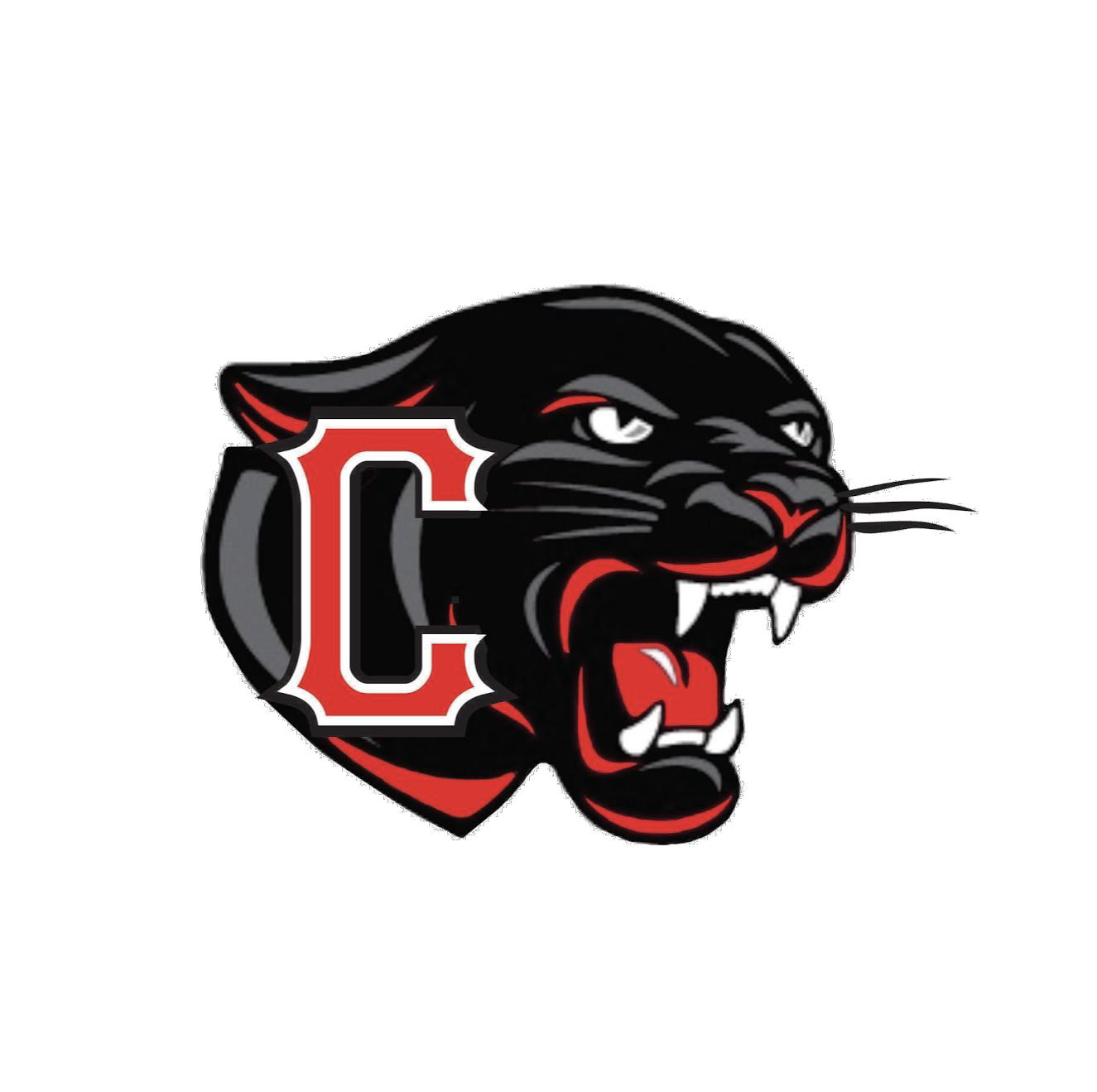 Board of Directors Regular MeetingMay 16, 2022 - Meeting 6:00 p.m.	Boardroom,  801 N. Elm, Creston, IAAgendaThe vision of the Creston Community School District is to provide the foundation for students to become lifelong learners and positive, confident and compassionate citizens.In accordance with Iowa Code Section 21.4(1)(b) the school board shall meet and conduct the regular board meeting electronically when it is impossible or impractical.  Please call this toll free number 1-312-626-6799 to access the board meeting to participate in the public hearing.  Please click on this link or visit this address https://is.gd/vmnZsQ  to access the board meeting.The public is welcome to join remotely and observe school board meetings.  Remote access information is provided above.  To help facilitate the Public Forum, participants must contact the Board Secretary by noon the day of the board meeting.  The Iowa Association of School Boards advises school board members to listen to constituents and refrain from commenting during public forum. The practice of the district is for board members to listen and to direct administration to follow up with the participant(s).Participants shall provide their name and address.Participants shall indicate the topic they wish to address.Participants shall indicate which administrator they have addressed their concern with.Participants are asked to limit their time to three minutes.Please see Policy 213 Public Participation in Board Meetings for more information.Board meetings are recorded and available to the public on the district website for one month.Thank you for your cooperation and understanding. If you have any questions, please contact Board Secretary Billie Jo Greene at 641-782-7028 bgreene@crestonschools.org Meeting number (access code): 874 4594 6574Meeting Password:   Creston​Join by phone:1-312-626-6799Pledge of AllegianceThe president will ask the members and audience to face the flag for the Pledge of Allegiance.Call to Order.  Dr. Brad James at 6:00 p.m.The President will call the meeting to order using the gavel if necessary.  The President will request those with communication devices to either turn them off or place them on silent mode.  This may be a good time to introduce any special guests. A binder labeled Public Copy of Board Materials and containing board meeting materials is available for public review at the table at the side of the room. Meeting agendas are available for the public at the table at the side of the room. Meeting agendas, materials and minutes are also available on the district web page. X  Dr. Brad James	X Galen Zumbach	X  Don Gee	X  Dr. Amanda Mohr	X  Sharon Snodgrass	X  Deron Stender	X  Billie Jo Greene	X  Bill Messerole	__ Scott Driskell	X  Brad Baker	X  Julie Plant	X  Callie Anderson	Approval of Agenda	Motion by:  Gee      Seconded by:  Snodgrass  Those Voting:  5  AYE   0 NAYPublic Forum	The President will ask the audience if they have any comments on the items on the agenda.  This gives the public the opportunity to comment on agenda items prior to Board decisions/actions.  The Board will listen to public comments and in accordance with district policy 221, will direct questions to the Superintendent or the appropriate staff.Consent ItemsThe President will ask for a motion to accept the Consent Agenda as presented or amended.  With a motion and a second, the President will call for the vote.Minutes of April 18, 2022Financial ReportsAll Funds FinancialsBillsAll Funds ReportAgreements & ContractsContracts and Resignations AgreementsAEA Social Worker ServicesVISTA Iowa BusinessVolunteersFundraisers DonationsOut of State TripsMotion by:  Zumbach      Seconded by:  Gee  Those Voting:  5  AYE   0 NAYCommunications and ReportsRecognition of Students and StaffTeacher Leadership ReportEarly Childhood Center Principal’s ReportElementary Principal’s ReportBusiness Manager’s ReportSuperintendent’s ReportDistrict ReportsESSER III ESSER III Funded Positions & ProgramsCapital Projects Board DiscussionSchedule a worksession on capital projects.New BusinessConsider approving one time $500 employee retention payment from ESSER ACTION:  In an effort to retain and support staff, the district will pay all employees who are on working as of November 28, 2022 a one time payment of $500 on the December, 2022 payroll.  The employee retention payment is an eligible ESSER expenditure and costs an estimated $143,435 Please contact Mr. Stender with any questions.RECOMMENDATION:  Approve one time $500 employee retention payment from ESSER for all employees working on November 28, 2022.Motion by:  Zumbach      Seconded by:  Mohr Those Voting:  5  AYE   0 NAYConsider approving agreement with Blumm Technology for the safety and security projectACTION:  The current district survaliance and door security has out lived its operational purpose and lacks the technology services to support our state-of-the-art gun detections and notification system.  The district has followd the bid process for securing bids for the safety and security project.  Four bids were received and have been verified.  I recommend awarding the bid to Blumm Technology with a five year software warranty for $408,673.82. This project and training will be done before the start of school in August.  This project is an eligible expenditure of SAVE/PPELfunds.  Please contact Mr. Stender with any questions.RECOMMENDATION:  Approve the bid and awarding the safety and security project to Blumm Technology for $408,673.82.Motion by:  Gee      Seconded by:  Zumbach  Those Voting:  5  AYE   0 NAYConsider approving agreement for auditing firm 2022-2024.  ACTION:  The district received two audit proposals from Nolte, Cornman & Johnson, PC  for a total of $51,000 for three years pro-rated each year and a proposal from Faller, Kincheloe & Co. PLC for a total of $71,300 for three years pro-rated each year paid from the General Fund. Please contact Mrs. Greene with any questions.RECOMMENDATION:  Approve the proposal for auditing services from Nolte, Cornman and Johnson, PC.Motion by:  Zumbach      Seconded by:  Gee  Those Voting:  5  AYE   0 NAYConsider approving fiscal year 2021 district audit  ACTION:  Mrs. Greene and Mr. Stender will review the FY 2021 district audit.  The district received a highly qualified audit which reflects the sound governance of the school board and management by district staff. Administration recommends approval.  Please see the attached audit report and contact Mrs. Grenne with any questions. RECOMMENDATION:   Approve the fiscal year 2021 district audit.  Motion by:  Zumbach      Seconded by:  Gee  Those Voting:  5  AYE   0 NAYConsider approving resolution to participate in the Iowa Local Government Risk Pool Agreement for natural gasACTION: The Iowa Local Goverment Risk Pool is a program to manage the risk of increases in natural gas cost due to weather or other maket factors.  The premium may be paid from the district’s Managment Fund rather that the General Fund.  Please contact Mrs. Greene with any questions.RECOMMENDATION:   Approve the resolution to participate in the Iowa Local Goverment Risk Pool.Motion by:  Gee      Seconded by:  Mohr  Those Voting:  5  AYE   0 NAYConsider approving second and final reading of Policy Series 400 part 1, part 2 ACTION: Please review proposed policy series 400 that has been drafted by IASB and their attorney.  The policy has been reviewed to reflect the district's practice without changing the intent of the law or policy.  The  policy is presented to the board for second and final reading.  Please contact Mr. Stender with any questions.RECOMMENDATION: Approve second and final reading of policy series 400.Motion by:  Gee      Seconded by:  Snodgrass  Those Voting:  5  AYE   0 NAYConsider approving first reading of Policy Series 500ACTION: Please review proposed policy series 500  that have been drafted by IASB and their attorney.  The polices have been reviewed to reflect the district's practice without changing the intent of the law or policy.  This month, policy series 500  is presented to the board for first reading (two readings).  Please contact Mr. Stender with any questions.RECOMMENDATION: Approve first reading of policy series 500.Motion by:  Mohr      Seconded by:  Zumbach  Those Voting:  5  AYE   0 NAYAdjournment:  Time: 7:41 p.m.Motion by:  Zumbach      Seconded by:  Gee  Those Voting:  5  AYE   0 NAY	Future meetings in Creston boardroom at 801 N. Elm Street, Creston, unless otherwise noted:Monday, June 20, 2022, 6:00 p.m., Regular Board MeetingMonday, July 18, 2022, 6:00 p.m., Regular Board Meeting